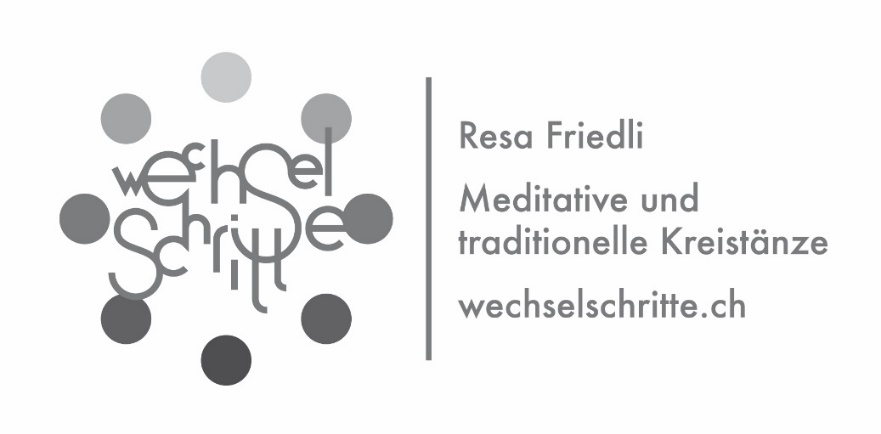 Kreistänze aus BrasilienChoreografien von Guataçara Monteiro & João Paulo PessoaIn einer konzentrierten Abfolge im Mai lade ich zum Geniessen der erdigen, verspielten und freudvollen Kreistänze aus Brasilien ein.Daten		Fr 3. / Sa 11. / Fr 17. / Sa 25. Mai 2019Zeit		Freitag 19 – 21 / Samstag 14.30 – 17 UhrOrt		Melchnaustr. 47A, 4900 LangenthalKursbeitrag	CHF 75Anmeldung 	bis 28. April 2019«FREUDE und KRAFT im TANZ»Samstag, 13. Juli bis Mittwoch, 17. Juli 2019Seminarhotel Shima DavosFrauentänze aus Armenien, dem Balkan, der Romakultur.Drei Nachmittage stehen zur freien Verfügung. Du hast Zeit zum Ausspannen, Wandern, wozu Du in dieser schönen Umgebung Lust hast.Abend: Meditative KreistänzeDetailinformationen und Anmeldungen: wechselschritte.ch - info@wechselschritte.ch – 077 447 20 26